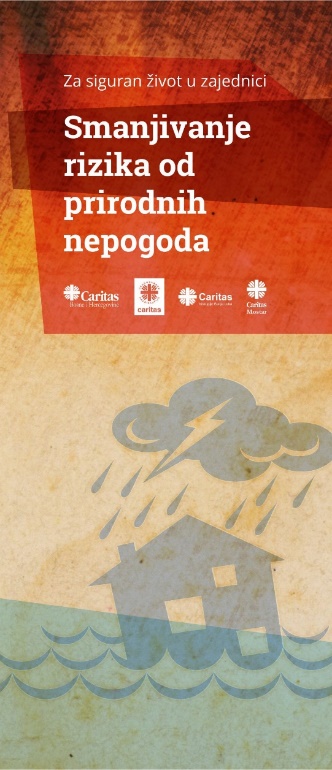 Smanjivanje rizika od prirodnih nepogoda – Prekogranična suradnja između Srbije i Bosne i HercegovineZaključci i preporuke s regionalne radionice u SarajevuRegionalna radionica „Smanjivanje rizika od prirodnih nepogoda“ okupila je predstavnike Caritasa iz Srbije i Bosne i Hercegovine, predstavnike lokalnih zajednica i organizacije aktivne u oblasti smanjivanja rizika od prirodnih nepogoda, a u cilju razmjene iskustava, definiranja uloga i nadležnosti na lokalnom nivou kao i pokazivanja primjera dobre prakse.Regionalna suradnja je nastojanje unapređenja postojećih odnosa kroz aktivnosti za smanjivanje rizika od prirodnih nepogoda.Preporuke proizišle iz radionice su:Iniciranje boljih Zakonskih regulativa za djelovanje u kriznim situacijama u Srbiji i Bosni i Hercegovini. S tim u vezi naglašena je potreba za jasnim javnim objavama uloga pojedinih institucija i organizacija za djelovanje u kriznim situacijama, kako bi se izbjeglo preklapanje u djelovanju, ali i građanima obje zemlje omogućio jasan pristup podacima o ulogama i procedurama koje će biti na snazi u kriznim situacijama. S tim u vezi od izuzetne važnosti jest digitalizacija podataka za potrebe razmjene informacija.Lokalne zajednice žurno trebaju napraviti akcije prevencije na rizičnim područjima. Načini kako se to može uraditi mogu biti dostupni kroz razne vrste edukacija, primjera dobrih praksi, umrežavanja s drugim lokalnim zajednicama koje su radile na istim ili sličnim situacijama. S tim u vezi državne institucije, lokalne zajednice i nevladin sektor se pozivaju da animiraju lokalne zajednice na razmjenu iskustava i dobrih praksi, kroz razne vrste umrežavanja i udruživanja kako na lokalnom tako i na državnom i regionalnom principu. Jačati lokalne zajednice kroz edukacije svih njezinih članova. Edukacije ne smiju biti svaštarenje koje bi samo zadovoljilo formu, već moraju biti usmjerene na sve članove zajednice kroz sustavno obučavanje i jačanje pripremljenosti i otpornosti.Veliki značaj treba posvetiti izradi mapa rizika i opasnosti koje će pomoći svim članovima zajednica razumjeti s čime se mogu susresti, ali im dati na znanje i koja je uloga svakoga od njih kako u prevenciji tako i u sudjelovanju u sanaciji posljedica uzrokovanih prirodnim nepogodama.Za obje zemlje preporuka je nevladinim organizacijama koje rade na smanjivanju rizika od prirodnih nepogoda izraditi planove za djelovanje u kriznim situacijama, educirati osoblje i stanovništvo o načinima djelovanja i definirati raspoložive resurse. Ovdje su važna i moralno etička umrežavanja i potpisivanje sporazuma između organizacija i volontera za zajednički i koordiniran rad na posljedicama prirodne nepogode.Educirati medije koji će objektivno i bez senzacionalizma informirati javnost o prirodnoj nepogodi i njezinim posljedicama, kao i pomoći koja se prikuplja i distribuira. Educiranje medija treba raditi kako na lokalnom tako i na državnom nivou.Svi akteri koji rade na smanjivanju rizika od prirodnih nepogoda i saniranju njihovih posljedica trebaju uspostaviti jasan način komuniciranja. Važno je informirati sve aktere o svom djelovanju kako bi se izbjegla preklapanja i dupliciranja rada, što direktno znači gubitak kako materijalnih dobara tako i resursa, a sve nauštrb onih kojima je pomoć najpotrebnija.Posebnu pozornost treba staviti na svakog pojedinca, člana lokalne zajednice u širem i užem smislu koji svojim ponašanjem i djelima može doprinijeti stvaranju rizika za lokalnu zajednicu. Okolinu trebamo svi čuvati, prirodna bogatstva ne iskorištavati nauštrb svih nas. Preporuka je odgovorno se ponašati spram prirode i okruženja.I na koncu svakako je neophodno imati dugoročni plan razvoja sustava zaštite i spašavanja kao javni dokument koji će pomoći svim akterima razumjeti njihovu ulogu u cijelom sustavu.